T.C.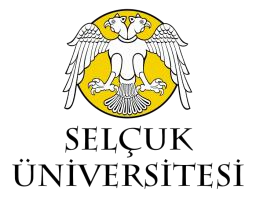 SELÇUK UNIVERSITYHEALTH SCIENCES INSTITUTET.C.SELÇUK UNIVERSITYHEALTH SCIENCES INSTITUTET.C.SELÇUK UNIVERSITYHEALTH SCIENCES INSTITUTET.C.SELÇUK UNIVERSITYHEALTH SCIENCES INSTITUTET.C.SELÇUK UNIVERSITYHEALTH SCIENCES INSTITUTESTUDENT INFORMATION                                                                                                    DATE : STUDENT INFORMATION                                                                                                    DATE : STUDENT INFORMATION                                                                                                    DATE : STUDENT INFORMATION                                                                                                    DATE : STUDENT INFORMATION                                                                                                    DATE : Name SurnameName SurnameStudent NoStudent NoDepartmentDepartmentSupervisorSupervisor2nd Supervisor (if any)2nd Supervisor (if any)Thesis TitleThesis TitleProject Proposal dateProject Proposal dateThe interim report of the thesis monitoring committee shall be submitted from the semester following the semester in which the thesis proposal is accepted.The interim report of the thesis monitoring committee shall be submitted from the semester following the semester in which the thesis proposal is accepted.The interim report of the thesis monitoring committee shall be submitted from the semester following the semester in which the thesis proposal is accepted.The interim report of the thesis monitoring committee shall be submitted from the semester following the semester in which the thesis proposal is accepted.The interim report of the thesis monitoring committee shall be submitted from the semester following the semester in which the thesis proposal is accepted.Meeting PeriodMeeting Period    September – December  20…   &         March – June  20…    September – December  20…   &         March – June  20…    September – December  20…   &         March – June  20…Interim Report DateInterim Report DateInterim Report NumberInterim Report Number1. 	2.    3.      4.     5.    6.      1. 	2.    3.      4.     5.    6.      1. 	2.    3.      4.     5.    6.      DEVELOPMENT STATUSDEVELOPMENT STATUSDEVELOPMENT STATUSDEVELOPMENT STATUSDEVELOPMENT STATUSA. Studies from previous periodsA. Studies from previous periodsA. Studies from previous periodsA. Studies from previous periodsA. Studies from previous periodsIf the line related to your project is insufficient in this section, you can use an additional page.If the line related to your project is insufficient in this section, you can use an additional page.If the line related to your project is insufficient in this section, you can use an additional page.If the line related to your project is insufficient in this section, you can use an additional page.If the line related to your project is insufficient in this section, you can use an additional page.B. Studies carried out during this periodB. Studies carried out during this periodB. Studies carried out during this periodB. Studies carried out during this periodB. Studies carried out during this periodIf the line related to your project is insufficient in this section, you can use an additional page.If the line related to your project is insufficient in this section, you can use an additional page.If the line related to your project is insufficient in this section, you can use an additional page.If the line related to your project is insufficient in this section, you can use an additional page.If the line related to your project is insufficient in this section, you can use an additional page.C. Studies to be carried out in the next periodC. Studies to be carried out in the next periodC. Studies to be carried out in the next periodC. Studies to be carried out in the next periodC. Studies to be carried out in the next periodIf the line related to your project is insufficient in this section, you can use an additional page.If the line related to your project is insufficient in this section, you can use an additional page.If the line related to your project is insufficient in this section, you can use an additional page.If the line related to your project is insufficient in this section, you can use an additional page.If the line related to your project is insufficient in this section, you can use an additional page.D. Whether Independent Research Skills have been GainedD. Whether Independent Research Skills have been GainedD. Whether Independent Research Skills have been GainedD. Whether Independent Research Skills have been GainedD. Whether Independent Research Skills have been Gained Yes         &       No          Yes         &       No          Yes         &       No          Yes         &       No          Yes         &       No         3. THESIS MONITORING COMMITTEE MEMBERS EVALUATION3. THESIS MONITORING COMMITTEE MEMBERS EVALUATION3. THESIS MONITORING COMMITTEE MEMBERS EVALUATION3. THESIS MONITORING COMMITTEE MEMBERS EVALUATION3. THESIS MONITORING COMMITTEE MEMBERS EVALUATIONThe thesis monitoring committee convened on .... /.... /......... and held the doctoral thesis monitoring committee meeting of the student whose name and surname is given above, and the progress report and the work plan to be made in the next period were evaluated by the committee and his/her studies areThe thesis monitoring committee convened on .... /.... /......... and held the doctoral thesis monitoring committee meeting of the student whose name and surname is given above, and the progress report and the work plan to be made in the next period were evaluated by the committee and his/her studies areThe thesis monitoring committee convened on .... /.... /......... and held the doctoral thesis monitoring committee meeting of the student whose name and surname is given above, and the progress report and the work plan to be made in the next period were evaluated by the committee and his/her studies areThe thesis monitoring committee convened on .... /.... /......... and held the doctoral thesis monitoring committee meeting of the student whose name and surname is given above, and the progress report and the work plan to be made in the next period were evaluated by the committee and his/her studies areThe thesis monitoring committee convened on .... /.... /......... and held the doctoral thesis monitoring committee meeting of the student whose name and surname is given above, and the progress report and the work plan to be made in the next period were evaluated by the committee and his/her studies are   Found successful.   Found successful.   Found successful.*  Found unsuccessful.*  Found unsuccessful.* Article 45/5 of the S.Ü. Regulation: (Repealed sentence: RG-3/4/2020- 31088) (…) Students who are found unsuccessful by the committee twice in a row or three times intermittently (Additional phrase: RG3/4/2020-31088) and who do not submit the thesis monitoring committee reports are dismissed from the relevant program.* Article 45/5 of the S.Ü. Regulation: (Repealed sentence: RG-3/4/2020- 31088) (…) Students who are found unsuccessful by the committee twice in a row or three times intermittently (Additional phrase: RG3/4/2020-31088) and who do not submit the thesis monitoring committee reports are dismissed from the relevant program.* Article 45/5 of the S.Ü. Regulation: (Repealed sentence: RG-3/4/2020- 31088) (…) Students who are found unsuccessful by the committee twice in a row or three times intermittently (Additional phrase: RG3/4/2020-31088) and who do not submit the thesis monitoring committee reports are dismissed from the relevant program.* Article 45/5 of the S.Ü. Regulation: (Repealed sentence: RG-3/4/2020- 31088) (…) Students who are found unsuccessful by the committee twice in a row or three times intermittently (Additional phrase: RG3/4/2020-31088) and who do not submit the thesis monitoring committee reports are dismissed from the relevant program.* Article 45/5 of the S.Ü. Regulation: (Repealed sentence: RG-3/4/2020- 31088) (…) Students who are found unsuccessful by the committee twice in a row or three times intermittently (Additional phrase: RG3/4/2020-31088) and who do not submit the thesis monitoring committee reports are dismissed from the relevant program.Title, Name - SurnameDepartmentDepartmentSignatureAssessment(Supervisor) Successful          Failed  (*)Member Successful          Failed  (*)Member Successful          Failed  (*)Explanation 1. This document must be sent to our Institute together with the cover letter of the head of the department.2. The meeting held for the thesis proposal is not considered as a TİK report, and the first TİK meeting can be held at the earliest after the beginning of the semester following the semester in which the thesis proposal is accepted by the Graduate School Executive Board.3. The members of the thesis monitoring committee who have personal opinions in addition to those mentioned above can state their opinions in a report.(*)  If the evaluation result is unsuccessful, a justified report must be written.Explanation 1. This document must be sent to our Institute together with the cover letter of the head of the department.2. The meeting held for the thesis proposal is not considered as a TİK report, and the first TİK meeting can be held at the earliest after the beginning of the semester following the semester in which the thesis proposal is accepted by the Graduate School Executive Board.3. The members of the thesis monitoring committee who have personal opinions in addition to those mentioned above can state their opinions in a report.(*)  If the evaluation result is unsuccessful, a justified report must be written.Explanation 1. This document must be sent to our Institute together with the cover letter of the head of the department.2. The meeting held for the thesis proposal is not considered as a TİK report, and the first TİK meeting can be held at the earliest after the beginning of the semester following the semester in which the thesis proposal is accepted by the Graduate School Executive Board.3. The members of the thesis monitoring committee who have personal opinions in addition to those mentioned above can state their opinions in a report.(*)  If the evaluation result is unsuccessful, a justified report must be written.Explanation 1. This document must be sent to our Institute together with the cover letter of the head of the department.2. The meeting held for the thesis proposal is not considered as a TİK report, and the first TİK meeting can be held at the earliest after the beginning of the semester following the semester in which the thesis proposal is accepted by the Graduate School Executive Board.3. The members of the thesis monitoring committee who have personal opinions in addition to those mentioned above can state their opinions in a report.(*)  If the evaluation result is unsuccessful, a justified report must be written.Explanation 1. This document must be sent to our Institute together with the cover letter of the head of the department.2. The meeting held for the thesis proposal is not considered as a TİK report, and the first TİK meeting can be held at the earliest after the beginning of the semester following the semester in which the thesis proposal is accepted by the Graduate School Executive Board.3. The members of the thesis monitoring committee who have personal opinions in addition to those mentioned above can state their opinions in a report.(*)  If the evaluation result is unsuccessful, a justified report must be written.